	CAR MODEL XXXX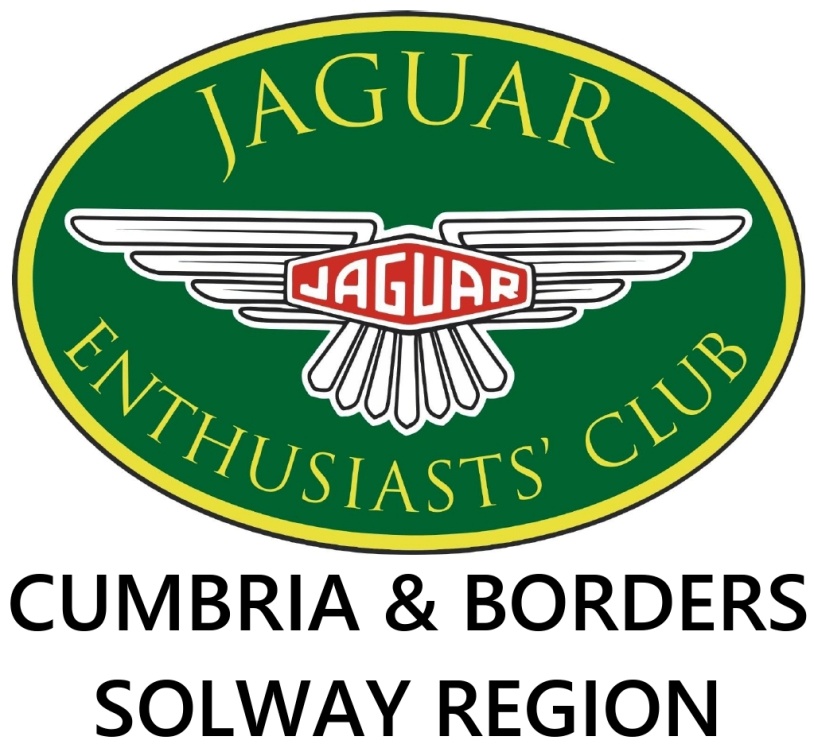 	Owner - XXX	Year of Manufacture XXX	Year Acquired XXX	Cubic Capacity  XXX	Max Power  XXX   Max Torque XXX	Speed 0-60  XX Seconds       Maximum Speed XXX mph	Fuel Economy XXXTEXT HERE XXXXXXXXX